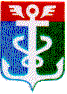 РОССИЙСКАЯ ФЕДЕРАЦИЯПРИМОРСКИЙ КРАЙКОНТРОЛЬНО-СЧЕТНАЯ ПАЛАТА
 НАХОДКИНСКОГО ГОРОДСКОГО ОКРУГА692900. Приморский край, г. Находка, Находкинский пр-т,14тел.(4236) 69-22-91 факс (4236) 74-79-26 E-mail: ksp@ksp-nakhodka.ruЗАКЛЮЧЕНИЕна проект постановления администрации Находкинского городского округа«О внесении изменений в муниципальную программу «Развитие жилищно- коммунального хозяйства и создание комфортной среды обитания населения в НГО» на 2015 – 2017 годы» (утверждена постановлением администрации Находкинского городского округа от 29.08.2014 года №1606)  06 апреля 2017 года			                                                    г. НаходкаЗаключение Контрольно-счетной палаты Находкинского городского округа (далее КСП НГО) на проект постановления администрации Находкинского городского округа «О внесении изменений в муниципальную программу «Развитие жилищно- коммунального хозяйства и создание комфортной среды обитания населения в НГО» на 2015 – 2017 годы (далее – проект постановления, проект) подготовлено в соответствии с Бюджетным кодексом Российской Федерации (далее – Бюджетный кодекс, БК РФ), Решением о бюджетном процессе в Находкинском городском округе  от 30.10.2013г. № 265-НПА (далее – Решение о бюджетном процессе), Решением о Контрольно-счетной палате Находкинского городского от 30.10.2013г № 264-НПА.Настоящее Заключение на проект постановления администрации НГО  (изменения в  указанную муниципальную программу (подпрограммы)), подготовлено председателем КСП НГО Гончарук Т.А.  повторно  в дополнение   к обращению  заместителя главы администрации  Находкинского городского округа от 23.03.2017 года № 1-31-0819 на основании ходатайства управления ЖКХ администрации НГО от 05.04.2017 года №14-4-06-0558 (за подписью Лункина Е.П., с  приложением пояснительной записки №2 и 5 - ти приложений к ней) и  распоряжения председателя Контрольно-счетной палаты НГО от   06 марта 2017 года № 26-Р. Заключение от 28.03.2017 года  по предоставленному проекту (от 23.03.2017 года № 1-31-0819), направлено  главе Находкинского городского округа от 30.03.2017 года №064.При подготовке настоящего заключения дополнительно использованы следующие нормативные документы: Федеральный закон от 06.10.2003 № 131-ФЗ "Об общих принципах организации местного самоуправления в Российской Федерации" (далее - Федеральный закон № 131-ФЗ);  ст. 35,48 Устава Находкинского городского округа; постановление администрации Находкинского городского округа  от 28.09.2015 года № 1316 «О порядке принятия решений о разработке, формировании и реализации муниципальных программ в НГО» (далее – Порядок принятия решений о разработке, формирования и  реализации муниципальных программ в редакции от 16.12.2016 года №1392), решение Думы Находкинского городского округа  от 16.12.2016 года № 1046 – НПА «О бюджете Находкинского городского округа на 2017 год и плановый период 2018-2-19 гг.»Целью внесения изменений в   указанную Программу (подготовка проекта постановления) является:  -  приведение указанной программы (подпрограмм) в соответствие с решением Думы Находкинского городского округа   от 16.12.2016 года № 1046 – НПА «О бюджете Находкинского городского округа на 2017 год и плановый период 2018-2-19 гг.» (в части изменения бюджетных ассигнований на   подпрограммы и программу в целом).Общий объем бюджетных ассигнований на выполнение Программы в 2017 году  в соответствии с решение Думы Находкинского городского округа  от 16.12.2016 года № 1046 – НПА «О бюджете Находкинского городского округа на 2017 год и плановый период 2018-2-19 гг.» составляет 204 800,00 тыс. рублей (редакция  от 29.12.2016 года – 278 246,00 тыс. руб.), в том числе  на выполнение подпрограмм и отдельных мероприятий:подпрограмма 1 «Благоустройство и озеленение территории Находкинского городского округа» на 2015-2017 гг.» -  61 300,0 тыс. рублей;подпрограмма 2 «Ремонт внутридворовых проездов, ливнестоков и подпорных стенок НГО» на 2015-2017 гг.» - 5 6 000,0 тыс. рублей;подпрограмма 3 «Развитие и текущее содержание сетей наружного освещения на территории НГО» на 2015-2017 гг.» -  35 000,0 тыс. рублей;подпрограмма 4 «Развитие систем коммунальной инфраструктуры НГО Благоустройство и озеленение территории Находкинского городского округа» на 2015-2017 гг.» - 36 000,0 тыс.рублей;отдельные мероприятия:- замене лифтов в МКД – 10 000,00 тыс. руб. (редакция  от 25.11.2016 года – 18 000,00 тыс. руб.);- ремонт муниципальных квартир НГО – 6 500,00 тыс. руб. (редакция  от 25.11.2016 года – 8 000,00 тыс. руб.).В ходе проведения экспертно – аналитического мероприятия подтверждено:-  нарушение сроков приведения Программы в соответствие с указанным решением Думы (п.2 ст.179 БК РФ -  нарушение относится к 1 группе нарушений по Классификатору нарушений).Вместе с тем, экспертизе подверглись направленные в Контрольно – счетная палату (дополнительно с пояснительной запиской №2 к проекту, исполнителем программы (подпрограмм)) документы, подтверждающие внесение изменений   в Приложения №1;2;3;6;7, в   том числе: изменение количественного значения целевого индикатора (показателя) – «количество отремонтированных придомовых территорий к 2017 году»  со 125 до 132 единиц обосновано  данными мониторинга (увеличение количества  придомовых территорий, подлежащих ремонту).  Общая стоимость ремонта  придомовых территорий НГО на 2017 год (71  единица) обоснована расчетами (в момент внесения изменений  в Программу, проходят проверку сметной стоимости работ в Приморском региональном центре по ценообразованию в строительстве). Договоры, заключенные на выполнение указанных работ  с ПРЦ по ценообразованию  (2 договора на общую сумму 162 014,00 рублей (приложение №2 к пояснительной записке).адресный перечень МКД, в которых необходимо произвести замену лифтов (приложение №1 к проекту) сокращен  до 1 адреса (ул. Спортивная,16) в связи с сокращение финансирования с 18 000,00 тыс. рублей до 10 000,00 тыс. рублей. Стоимость ремонта лифтов по ул. Спортивная,16 обоснована расчетами, прошедшими проверку сметной стоимости в отделе цен администрации НГО (приложение №5 к пояснительной записке);  адресный перечень муниципальных квартир НГО, в которых необходимо произвести ремонт (приложение №2 к проекту) приведен на основании сведений отдела по жилью администрации НГО (от 09.03.2017 года №40-16/0188), стоимость ремонта обоснована расчетами, прошедшими проверку сметной стоимости в отделе цен администрации  НГО (п. 4 пояснительной записки №2);адресный перечень внутридворовых проездов, ливнестоков и подпорных стенок НГО на 20127 гг. (в проекте указано на 2015-2017 гг., приложение №6 к проекту) дополнен сведениями о натуральных показателях (объемы планируемых работ, полученных при обследовании придомовых территорий с целью определения объемов ремонтируемых ливнестоков, бортовых камней и асфальтового покрытия); перечень работ по строительству, реконструкции и модернизации объектов коммунальной инфраструктуры НГО в 2017 году, приведенный в приложении №7 (подпрограмма «Развитие систем коммунальной инфраструктуры НГО на 2016-2017 гг.») к проекту,   сформирован по предложениям организаций коммунального хозяйства НГО в адрес главы НГО (приложение №4 к пояснительной записке).Рассмотрев проект постановления администрации Находкинского городского округа «О внесении изменений в муниципальную программу «Развитие жилищно- коммунального хозяйства и создание комфортной среды обитания населения в НГО» на 2015 – 2017 годы» (подпрограммы) и прилагаемые к нему документы,Контрольно – счетная палата предлагает администрации Находкинского городского округа:- учесть данное Заключение при внесении изменений в указанную муниципальную программу (подпрограммы);- обратить внимание на нарушение исполнителем программы (соисполнителем подпрограмм) сроков приведения Программы в соответствие с указанным решением Думы, что привело к нарушению п.2 ст.179 БК РФ   (нарушение  сроков  приведения программ в соответствие с бюджетом округа, а также нарушениям в ходе исполнения программы). Нарушения относятся к 1 группе нарушений по Классификатору нарушений Счетной палаты РФ.Председатель Контрольно – счетной палаты Находкинского городского округа                                              Т.А. Гончарук